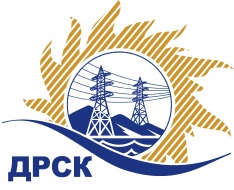 Акционерное Общество«Дальневосточная распределительная сетевая  компания»     (АО «ДРСК»)Протокол №183/УКС-ВП заседания Закупочной комиссии по запросу котировок в электронной форме  на право заключения договора на выполнение работ: «Мероприятия по строительству и реконструкции электрических сетей до 10 кВ для технологического присоединения потребителей (в том числе ПИР) на территории филиала «Приморские ЭС» (Хасанский район, с. Андреевка, п. Витязь, г. Владивосток п. Береговое, с. Рисовая Падь, с. Барабаш)».  (Лот № 11901).СПОСОБ И ПРЕДМЕТ ЗАКУПКИ:запрос котировок в электронной форме  на право заключения договора на выполнение работ: «Мероприятия по строительству и реконструкции электрических сетей до 10 кВ для технологического присоединения потребителей (в том числе ПИР) на территории филиала «Приморские ЭС» (Хасанский район, с. Андреевка, п. Витязь, г. Владивосток п. Береговое, с. Рисовая Падь, с. Барабаш)».  (Лот № 11901).КОЛИЧЕСТВО ПОДАННЫХ ЗАЯВОК НА УЧАСТИЕ В ЗАКУПКЕ: 4 (четыре) заявки.КОЛИЧЕСТВО ОТКЛОНЕННЫХ ЗАЯВОК: 1 (одна) заявка.ВОПРОСЫ, ВЫНОСИМЫЕ НА РАССМОТРЕНИЕ ЗАКУПОЧНОЙ КОМИССИИ:О  рассмотрении результатов оценки заявок.Об отклонении заявки Участника ООО "Востокэнергосервис". О признании заявок соответствующими условиям Документации о закупке.О ранжировке заявок.О выборе победителя закупки.По вопросу № 1Признать объем полученной информации достаточным для принятия решения.Принять к рассмотрению заявки следующих участников:По вопросу № 2    Отклонить заявку Участника ООО "Востокэнергосервис" от дальнейшего рассмотрения на основании п. .4.9.6 а) Документации о закупке, как несоответствующую следующим требованиям:По вопросу № 3   Признать заявки ООО СТРОИТЕЛЬНАЯ КОМПАНИЯ "МОНТАЖ-СЕРВИС" 
ИНН/КПП 2511099508/251101001 
ОГРН 1162511053033ООО ОТВЕТСТВЕННОСТЬЮ ПРОИЗВОДСТВЕННАЯ КОМПАНИЯ "ЭЛЕКТРОТЕХНОЛОГИИ" 
ИНН/КПП 5433957688/543301001 
ОГРН 1165476109105ООО "ТЕХЦЕНТР" 
ИНН/КПП 2539057716/253901001 
ОГРН 1032502131056соответствующими условиям Документации о закупке и принять их к дальнейшему рассмотрению.       По вопросу № 4     Утвердить ранжировку заявок:По вопросу № 5Признать Победителем закупки Участника, занявшего 1 (первое) место в ранжировке по степени предпочтительности для Заказчика: ООО "ТЕХЦЕНТР" 
ИНН/КПП 2539057716/253901001 ОГРН 1032502131056 с ценой заявки не более 3 595 000.00 руб. без учета НДС.Сроки выполнения работ: Начало работ –  с момента заключения договора. Окончание работ – 01.04.2019 г.Условия оплаты: в течение 30 (тридцати) календарных дней с даты подписания актов выполненных работ, на основании выставленных Подрядчиком счетов.Инициатору договора обеспечить подписание договора с Победителем не ранее чем через 10 (десять) календарных дней и не позднее 20 (двадцати) календарных дней после официального размещения итогового протокола по результатам закупки.Победителю закупки в срок не позднее 3 (трех) рабочих дней с даты официального размещения итогового протокола по результатам закупки обеспечить направление по адресу, указанному в Документации о закупке, информацию о цепочке собственников, включая бенефициаров (в том числе конечных), по форме и с приложением подтверждающих документов согласно Документации о закупке.Секретарь Закупочной комиссии1 уровня АО «ДРСК                                              ____________________          Елисеева М.Г.Исп. Чуясова.Тел. (4162) 397-268город БлаговещенскЕИС № 31807372021«25» февраля 2019 года№п/пДата и время регистрации заявкиНаименование, ИНН Участника и/или его идентификационный номер13.01.2019 01:31ООО СТРОИТЕЛЬНАЯ КОМПАНИЯ "МОНТАЖ-СЕРВИС" 
ИНН/КПП 2511099508/251101001 
ОГРН 116251105303316.01.2019 05:50ООО "ЭРЛАНГ" 
ИНН/КПП 2540115779/253601001 
ОГРН 105250445151516.01.2019 05:53ООО "Востокэнергосервис" 
ИНН/КПП 2536299964/253601001 
ОГРН 116253609786616.01.2019 07:42ООО "ТЕХЦЕНТР" 
ИНН/КПП 2539057716/253901001 
ОГРН 1032502131056№п/пДата и время регистрации заявкиНаименование, ИНН Участника и/или его идентификационный номерЦена заявки, руб. без НДС13.01.2019 01:31ООО СТРОИТЕЛЬНАЯ КОМПАНИЯ "МОНТАЖ-СЕРВИС" 
ИНН/КПП 2511099508/251101001 
ОГРН 11625110530333 653 787.1816.01.2019 05:50ООО "ЭРЛАНГ" 
ИНН/КПП 2540115779/253601001 
ОГРН 10525044515154 330 000.0016.01.2019 05:53ООО "Востокэнергосервис" 
ИНН/КПП 2536299964/253601001 
ОГРН 11625360978663 650 000.0016.01.2019 07:42ООО "ТЕХЦЕНТР" 
ИНН/КПП 2539057716/253901001 
ОГРН 10325021310563 595 000.00№ п/пОснования для отклонения1.Участник не предоставил копии удостоверений по проверке знаний правил работы в электроустановках, в соответствии с п. 1.5, 2.4., 2.5 «Правил по охране труда при эксплуатации электроустановок утвержденные приказом Министерства труда и социальной защиты РФ от 19.02.2016 № 74н, пункту 1.4.1 Правил технической эксплуатации электроустановок потребителей» на машинистов бурильно-крановых машин Редкозубова О.В и Устимова П.А., указанных в справке о кадровых ресурсах, что не соответствует п. 6.5.2 ТЗ. По результатам направления дополнительного запроса в адрес Участника указанное замечание не снято.Место в ранжировке Дата и время регистрации заявкиНаименование, ИНН Участника и/или его идентификационный номерЦена заявки, 
руб. без НДС Возможность применения приоритета в соответствии с 925-ПП1 место16.01.2019 07:42ООО "ТЕХЦЕНТР" 
ИНН/КПП 2539057716/253901001 
ОГРН 10325021310563 595 000.00нет 
2 место13.01.2019 01:31ООО СТРОИТЕЛЬНАЯ КОМПАНИЯ "МОНТАЖ-СЕРВИС" 
ИНН/КПП 2511099508/251101001 
ОГРН 11625110530333 653 787.18нет3 место16.01.2019 05:50ООО "ЭРЛАНГ" 
ИНН/КПП 2540115779/253601001 
ОГРН 10525044515154 330 000.00нет